MENIGHETSRÅDSVALG I MJØNDALEN SOKN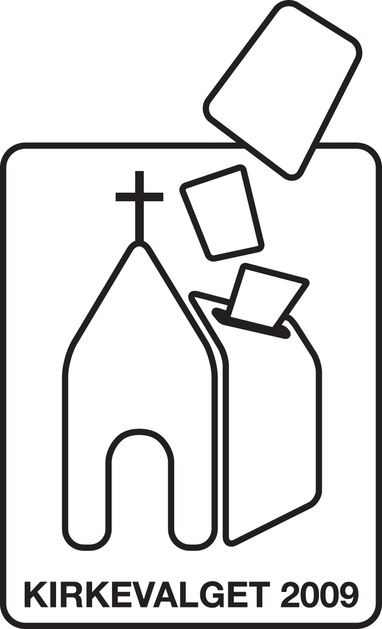 13. – 14. SEPTEMBER 2009	Det skal velges 8 medlemmer og 5 varamedlemmer.  NB!  Det er bare de 13 første plassene (numrene) på lista som telles med ved opptellingen.  Vil du endre på stemmeseddelen, kan du:Gi kandidaten en tilleggsstemme (kumulere).  Det gjør du ved å sette ”X” ved siden av navnet til kandidaten eller i ruta, skrive ”KUM” ved navnet eller skrive navnet en gang til.  Du kan gi en tilleggsstemme til så mange kandidater du vil, men det er bare de 13 første numrene som telles med.Tilføye navn på lista og tydelig angi hvor på lista navnet skal stå.Stryke kandidater.  Det gjør du ved å sette strek over navnet til kandidaten.  Du kan stryke så mange kandidater du vil.Endre rekkefølgen på navn.  Det gjør du ved å endre nummer foran navnene eller endre plassen på stemmeseddelen. Du kan også foreta endringer på stemmeseddelen ved å føre på nye nummer (fra 1 til 13) i den tomme ruta ved siden av kandidatene.  Tilføyer du nye navn, må de gis et nummer og kumulerer du kandidater må de gis to nummer.Du må endre stemmeseddelen som forklart over.  Andre måter å rette på vil ikke telle med i valgoppgjøret.  Bruk blå/svart penn eller blyant.NavnAlderBosted1.Kristoffersen, Jorunn43Mjøndalen2.Tollefsen, Runar68Mjøndalen3.Bergem, Marit50Steinberg4.Vestly, Jo61Mjøndalen5.Finquist, Grete48Mjøndalen6.Micaelsen, Marit54Mjøndalen7.Frydenlund, Erland51Mjøndalen8.Nedberg, Kari48Steinberg9.Wilson, Odd57Mjøndalen10.Kortgaard, Sjur56Mjøndalen11.Jensen, Tove48Steinberg12.Stensmyren, Kjell64Ytterkollen13.Jensen, Jorunn67Mjøndalen14.Sand-Hanssen, Tore76Ytterkollen15.Gevelt, Bjørn51Mjøndalen16.Devlin, Nils Andreas42Steinberg17.Carlsen, Ann-Karin Skau45Mjøndalen